АДМИНИСТРАЦИЯ МУНИЦИПАЛЬНОГО ОБРАЗОВАНИЯНАЗИЕВСКОЕ ГОРОДСКОЕ ПОСЕЛЕНИЕКИРОВСКОГО МУНИЦИПАЛЬНОГО РАЙОНА ЛЕНИНГРАДСКОЙ ОБЛАСТИП О С Т А Н О В Л Е Н И Еот  14  мая  2020 года   № 97Об отмене постановления администрации муниципального  образования   Назиевское городское поселение Кировского муниципального района Ленинградской области от  25 ноября 2019 года № 240  «О временном запрете выхода граждан на ледовое покрытие водоёмов, расположенных на территории  муниципального образования Назиевское городское поселение   Кировского муниципального района Ленинградской области»  В связи с установившейся теплой погодой и сходом ледового покрова на водоемах, расположенных на территории муниципального образования Назиевское городское поселение Кировского муниципального района Ленинградской области  ( далее – МО Назиевское городское поселение):          1. Отменить постановление администрации МО Назиевское городское поселение от 25.11. 2019 года № 240 «О временном запрете выхода граждан на ледовое покрытие водоёмов, расположенных на территории  муниципального образования Назиевское городское поселение Кировского муниципального района Ленинградской области».          2. Настоящее постановление подлежит официальному опубликованию в газете «Назиевский Вестник» и размещению на официальном сайте МО Назиевское городское поселение в сети «Интернет» (http://nazia.lenobl.ru/).  3. Постановление вступает в силу со дня его официального опубликования.Глава администрации                                                                     О.И. КибановРазослано: дело, 110 ПП ОВД по Кировскому району, газета «Назиевский Вестник», официальный сайт МО Назиевское городское поселение.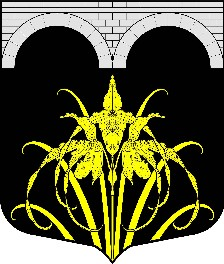 